Záložka: Stezka/cestičkaZLATUŠKAMá dobré srdce a chuť pomáhat všem ve svém okolí. Stará se o světlušky i palouček, chce, aby se všichni cítili dobře. Patronka oblasti Můj domov.obr2Jak se zachovala Zlatuška?Proč chtěla Lucinka pomoci dědečkovi?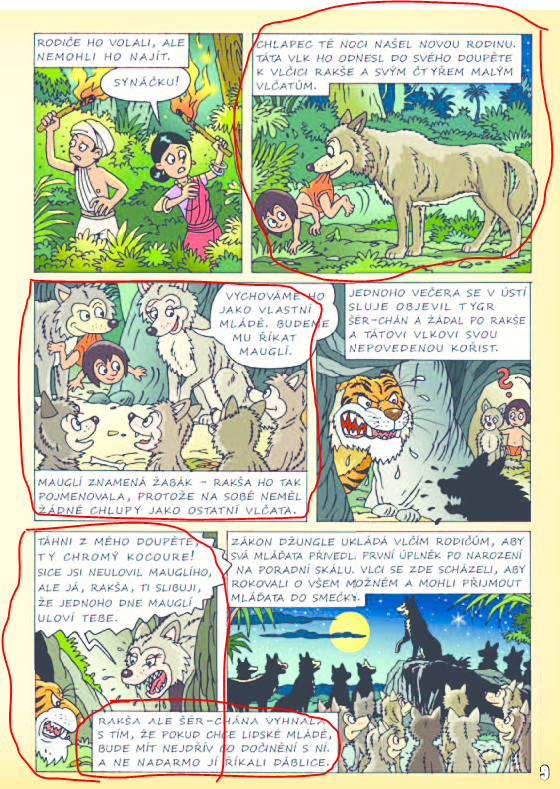 Měl dědeček radost ještě z něčeho jiného, než že ho už nebolí záda?RAKŠAMáma vlčice, která se ujala malého Mauglího. Vychovala ho společně se svými čtyřmi vlčaty. Patronka oblasti Můj domov.obr3+4 – pole 2, 3, 5 – označeno v obrTáta vlk se jmenuje ______________________.Jak se zachovala Rakša k chlapci, když ho táta vlk našel?Jak se zachovala Rakša k Šerchánovi? Proč?JOEJe kuchař, loďmistr a údržbář na Diamondu. Zná všechny povinnosti a zákoutí lodě. Je průvodcem oblasti Můj domov.obr 1 – pole 1, 2, 3Proč chce Joe natírat loď?Myslíš si, že mu má Čolek a Žabka pomoci? Proč?Když Joe nemůže najít Čolka, jak se cítí?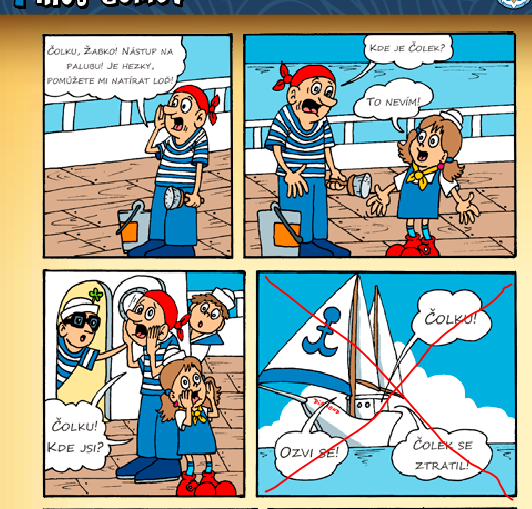 Splň úkol na další straně a navíc najdi žraloka, co si brousí zuby na malé námořníky.Místo na inzerci 1/6vložit tirážČerven 2018 (20, č. 5)Praha 7. 6. 2018Ilustrace na titulní straně: Honza SmolíkNa další stranu úkol colek fin